РЕШЕНИЕ
Глазовской городской Думы
шестого созыва№ 556								28 февраля 2020 годаО внесении изменений в Порядок предоставления разрешения на осуществление земляных работ на территории муниципального образования «Город Глазов», утвержденный решением Глазовской городской Думы от 04.03.2009 № 698 (в ред. от 27.05.2015 № 575, от 27.08.2015 № 613, от 28.10.2015 № 19, от 28.09.2016 № 168, от 30.11.2016 № 188, от 25.10.2017 № 293)Руководствуясь главой 6.4. Градостроительного кодекса Российской Федерации, Федеральным законом от 06.10.2003 № 131-ФЗ «Об общих принципах организации местного самоуправления в Российской Федерации», Постановлением Правительства Удмуртской Республики от 13.08.2019 № 346 «О признании утратившим силу постановления Правительства Удмуртской Республики от 22.08.2016 № 357 «Об утверждении Порядка участия исполнительных органов государственной власти Удмуртской Республики в мероприятиях по обеспечению реализации программ, утвержденных федеральными органами государственной власти, органами государственной власти Удмуртской Республики или органами местного самоуправления в Удмуртской Республике, по строительству и (или) реконструкции сети газораспределения и газопотребления с давлением газа до 0,6 МПа включительно, для которой не требуется выдача разрешения на строительство», Уставом муниципального образования «Город Глазов»,Глазовская городская Дума решает:1. Внести в Порядок предоставления разрешения на осуществление земляных работ на территории муниципального образования «Город Глазов», утвержденный решением Глазовской городской Думы от 04.03.2009 № 698 (в ред. от 27.05.2015 № 575, от 27.08.2015 № 613, от 28.10.2015 № 19, от 28.09.2016 № 168, от 30.11.2016 № 188, от 25.10.2017 № 293) следующие изменения:1) в пункте 1.1. слова «сносе или демонтаже объектов капитального строительства,» исключить;2) в пункте 2.3. слово «семи» заменить словом «пяти»;3) подпункт 8 пункта 2.4. исключить;4) в подпункте 1 пункта 2.6 слово «непредоставление» заменить словами «не предоставления»;5) в пункте 2.8.слова «установленный разрешением срок» заменить словами «срок, установленный для осуществления земляных работ.»;6) дополнить пунктом 2.11. следующего содержания:«2.11. В случае, если земляные работы по предоставленному разрешению не осуществлялись - лица направляют в Управление архитектуры и градостроительства Администрации города Глазова уведомление об отзыве заявления о предоставлении разрешения на осуществление земляных работ на территории муниципального образования «Город Глазов» по форме согласно приложению 5;»;7) подпункт 2 пункта 3.1. изложить в следующей редакции: «2) известить все организации, с которыми были проведены предварительные согласования, о начале земляных работ за сутки до установленного срока начала земляных работ.»;8) в пункте 4.2. цифру «7» заменить цифрой «5»;9) дополнить Приложением 5 следующего содержания: «Приложение 5к Порядку предоставления разрешенияна осуществление земляных работ на территориимуниципального образования «Город Глазов»Форма уведомления об отзыве заявления о предоставлении разрешения на осуществление земляных работ на территории муниципального образования «Город Глазов» (для юридических лиц – на бланке юридического лица)Уведомление об отзыве заявления о предоставлении разрешения на осуществление земляных работ на территории муниципального образования«Город Глазов»В связи с тем, что земляные  работы не выполнялись, просим (прошу) отозвать ранее направленное заявление о предоставлении разрешения на осуществление земляных работ на территории муниципального образования «Город Глазов» от _________________№_______________ и аннулировать предоставленное Управлением архитектуры и градостроительства Администрации города Глазова разрешение на осуществление земляных работ на территории муниципального образования «Город Глазов»  от ____________  №________________М.П.             Подпись руководителя                                           дата»Глава города Глазова 							С.Н. КоноваловПредседательГлазовской городской Думы						И.А. Волковгород Глазов«____» марта 2020 годаГородская Дума муниципального образования «Город Глазов»(Глазовская городская Дума)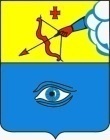 «Глаз кар» муниципал кылдытэтлэн кар Думаез (Глаз кар Дума)